9 Hillview Avenue Donaghmore Co. Tyrone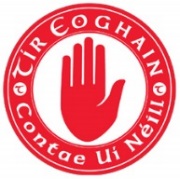 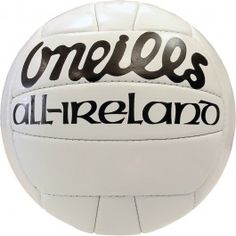 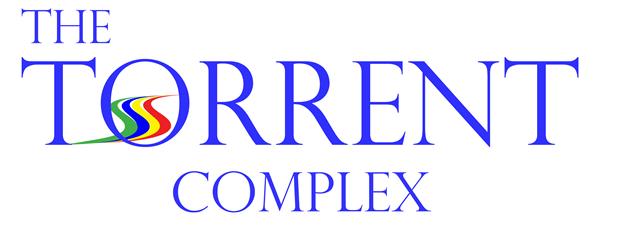 Tel. 028 87769051GAELIC FOOTBALL CAMPWhen? 	Monday 17th August – Thur 20th AugustTime? 		10.00am – 1.00pmAge? 		Boys & Girls 5yrs – 12 yrs oldFee? 		£30.00 (Family discount available)What to bring? Packed Lunch, Football Boots, Indoor & Outdoor GearPlease Note: Numbers will be strictly limited!! On the day registrationsWILL NOT be accepted!----------------------------Cut Here------------------------APPLICATION FORM:Name of Child:D.O.B					Age:Tel No: (H)		        (W) 		           (M)(Please provide all Numbers)School					Money Enclosed £Medical Information:COVID-19: Please ensure that you adhere to government guidance. If a family member or child is feeling unwell they should not attend camp. I give permission for my child’s photo to be taken for various Torrent Complex publications throughout the year?     YES            	NOSignature (Parent /Guardian): Please Note: All forms to be returned to The Torrent Complex by Wednesday 12th August.                                       9 Hillview Avenue Donaghmore Co. Tyrone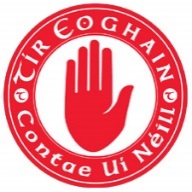 Tel. 028 87769051GAELIC FOOTBALL COACHING CAMPWhen? 	Monday 17th August – Thur 20th AugustTime? 		10.00am – 1.00pmAge? 		Boys & Girls 5yrs – 12 yrs oldFee? 		£30.00 (Family discount available)What to bring? Packed Lunch, Football Boots, Indoor & Outdoor GearPlease Note: Numbers will be strictly limited!! On the day registrations WILL NOT be accepted!----------------------------Cut Here------------------------APPLICATION FORM:Name of Child:D.O.B					Age:Tel No: (H)		        (W) 		           (M)(Please provide all Numbers)School					Money Enclosed £Medical Information:COVID-19: Please ensure that you adhere to government guidance. If a family member or child is feeling unwell they should not attend camp. I give permission for my child’s photo to be taken for various Torrent Complex publications throughout the year?     YES            	NOSignature (Parent /Guardian): Please Note: All forms to be returned to The Torrent Complex by Wednesday 12th August. 